Горбатовский сельский СоветСерафимовичского муниципального районаВолгоградской областиРЕШЕНИЕот «01» июня   2021 г.                                                                            № 12Об утверждении Программы комплексногоразвития систем коммунальнойинфраструктуры Горбатовского сельскогопоселения Серафимовичского муниципальногорайона Волгоградской области на 2021-2024гг. На основании действующего Генерального плана Горбатовского сельского поселения Серафимовичского муниципального района Волгоградской области  Горбатовский сельский Совет РЕШИЛ:1.  Утвердить Программу комплексного развития систем коммунальной инфраструктуры Горбатовского сельского поселения Серафимовичского муниципального района Волгоградской области  на 2021-2024 гг..2. Настоящее решение вступает в силу со дня его официального обнародования и распространяет свои действия с 01.01.2021г.Глава Горбатовскогосельского поселения:                                                        Г.Г. Горбатов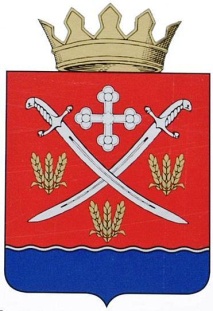 Комплексная программа модернизации и реформирования жилищно-коммунального хозяйства Горбатовского сельского поселения
Серафимовичского муниципального района Волгоградской области на 2021-2024 годы:х. Горбатовский, 2021г.1. ПАСПОРТВВЕДЕНИЕПрограмма комплексного развития систем коммунальной инфраструктуры Горбатовского сельского поселения Серафимовичского муниципального района Волгоградской области на 2021 – 2024 гг. (Программа) разработана в соответствии со следующими нормативными документами:Градостроительный кодекс РФ от 29.12.2004 № 190-ФЗ (в ред. Федерального закона от 17.07.2009 № 164-ФЗ);Федеральный закон от 06.10.2003 г. № 131-ФЗ «Об общих принципах организации местного самоуправления в Российской Федерации»;Федеральный Закон от 30.12.2004 г. № 210-ФЗ «Об основах регулирования тарифов организаций коммунального комплекса» (в ред. Федерального закона от 25.12.2008 № 281-ФЗ);Федеральный закон от 27.11.2009 г. № 261-ФЗ «Об энергосбережении и о повышении энергетической эффективности и о внесении изменений в отдельные законодательные акты Российской Федерации»;Постановление Правительства РФ от 24.05.2007 г. № 316 «Об утверждении правил определения условий деятельности организаций коммунального комплекса, объективное изменение которых влияет на стоимость товаров и услуг этих организаций».Программа комплексного развития систем коммунальной инфраструктуры на перспективный период является важнейшим инструментом, обеспечивающим развитие коммунальных систем и объектов в соответствии с потребностями жилищного и промышленного строительства, повышающим качество производимых для потребителей коммунальных услуг, а также способствующим улучшению экологической ситуации на территории муниципального образования.Программа направлена на осуществление надежного и устойчивого обеспечения потребителей коммунальными услугами надлежащего качества, снижение износа объектов коммунальной инфраструктуры, обеспечение инженерной инфраструктурой земельных участков. В основу формирования и реализации Программы комплексного развития систем коммунальной инфраструктуры муниципального образования положены следующие принципы:целеполагания – мероприятия и решения Программы комплексного развития должны обеспечивать достижение поставленных целей;системности – рассмотрение Программы комплексного развития коммунальной инфраструктуры  муниципального образования как единой системы с учетом взаимного влияния разделов и мероприятий Программы;комплексности – формирование Программы развития коммунальной инфраструктуры во взаимосвязи с различными целевыми Программами (федеральными, областными, муниципальными), реализуемыми на территории муниципального образования.Программа определяет основные направления развития коммунальной инфраструктуры, в части объектов водоснабжения. Таким образом, Программа комплексного развития систем коммунальной инфраструктуры Горбатовского сельского поселения Серафимовичского района Волгоградской области представляет собой увязанный по целям, задачам и срокам осуществления перечень мероприятий, направленных на обеспечение функционирования и развития коммунальной инфраструктуры муниципального образования на период 2021 – 2024 гг., а также содержит перспективные мероприятия, сроки реализации которых могут быть изменены в силу объективных обстоятельств. Основополагающим аспектом Программы является система программных мероприятий по различным направлениям развития коммунальной инфраструктуры. Программой определены механизмы реализации основных ее направлений, ожидаемые результаты реализации Программы и потенциальные показатели оценки эффективности мероприятий, включаемых в Программу. Данная Программа ориентирована на устойчивое развитие, под которым предполагается обеспечение существенного прогресса в развитии основных секторов экономики, повышение уровня жизни и условий проживания населения, долговременная экологическая безопасность города и смежных территорий, рациональное использование всех видов ресурсов, современные методы организации инженерных систем. Программа в полной мере соответствует государственной политике реформирования жилищно-коммунального комплекса Российской Федерации.ХАРАКТЕРИСТИКА ГОРБАТОВСКОГО СЕЛЬСКОГО ПОСЕЛЕНИЯ СЕРАФИМОВИЧСКОГО МУНИЦИПАЛЬНОГО РАЙОНАОбщие сведения   Горбатовское сельское поселение основано в 1933 году. Расположено в западной части Волгоградской области в  от города Волгограда, граничит с Пронинским, Большовским, Крутовским  поселениями и Ростовской областью.Занимает площадь 141 кв. километр.  В поселении проживают 503 человека. Граждане трудоспособного возраста составляют 59% от общей численности населения поселения.На территории поселения расположено 2 сельских населенных пунктов х. Горбатовский и х. РубашкинСоциально-экономические данныеГорбатовское сельское поселение Серафимовичского муниципального района характеризуется высоким уровнем сельскохозяйственного, ресурсного потенциалов, которые позволяют при благоприятных внешних и внутренних факторах обеспечить самодостаточность и устойчивое развитие территории.На территории района действуют ИП К(Ф)Х «Мурадбеков» и  2 крестьянских (фермерских) хозяйств и 150  личных подсобных хозяйств.Таблица 3.1. Основные социально-экономические показатели развития Горбатовского сельского поселения Серафимовичского муниципального района за 2021 годВ поселении функционируют 2 фельдшерско–акушерских пункта,  1 дневная общеобразовательная школа, 1  клуб.На потребительском рынке работает 1 магазин.Потенциал развитияСтартовый социально-экономический потенциалГорбатовское сельское поселение по уровню социально-экономического развития относится к группе территорий  со средним уровнем развития.Таблица 3.2. Прогноз социально-экономических показателейТаблица 3.3. Перечень объектов перспективного строительстваАНАЛИЗ ТЕКУЩЕГО СОСТОЯНИЯ СКИ Горбатовского сельского поселенияХарактеристика СКИВ поселении функционируют основные типы СКИ: водоснабжение, электроснабжение, газоснабжение. Рисунок 4.1. Состав и взаимодействие элементов СКИ  Горбатовского сельского поселенияТарифная политикаРассмотрение и утверждение тарифов на жилищно-коммунальные услуги осуществляется в соответствии с Федеральным законом от 30 декабря . № 210-ФЗ «Об основах регулирования тарифов организаций коммунального комплекса». Регулированию подлежат следующие отрасли:водоснабжение;Общие сведенияТаблица 4.2. Параметры СКИ Горбатовского сельского поселенияКОМПЛЕКСНОЕ РАЗВИТИЕ СИСТЕМ ВОДОСНАБЖЕНИЯАнализ существующей организации систем водоснабженияТаблица 5.1. Общие сведенияХарактеристики источников водоснабжения по населенным пунктамХутор ГорбатовскийТаблица 5.2. Общие сведения    С  . водопроводную систему х. Горбатовский обслуживает организация НОТ «Горбатовское». Количество сотрудников – 1 человек ( председатель),  материально-техническое  оснащение практически отсутствует, разрабатывается программа развития и энергосбережения на 2021г-2024 г.Водоснабжение х. Горбатовский осуществляется  из 2-х скважин , расположенных на территории х. Горбатовский.  Вода из скважин поступает в водонапорные башни, оборудованные автоматическим устройством отключения насоса. От башни вода самотеком поступает в разводящую сеть и подается потребителям.Таблица 5.3. Техническое состояние систем (описание, основные проблемы)Таблица 5.4. АварийностьТаблица 5.5. Характеристика учета в подключенных к СКИ объектахВ индивидуальных  жилых домах , бюджетных организациях установлены приборы учета типа – СГВ-15, СГВ-20, СКВГ-90-3/15 СКВ-15/3, В 2021-2024 гг. планируется полностью перейти на учет воды по приборам учета.Тарифы на 2021г.,2024г. были установлены органами местного самоуправления, согласно заключения комиссии по регулированию тарифов Серафимовичского муниципального района, с учетом предельных индексов изменения платы граждан за коммунальные услуги. Отсутствует инвестиционная составляющая и  плата за подключение. Тарифы на 2021 год для НОТ «Горбатовское»  будут регулироваться УРТ Администрации  Волгоградской области.Планируется  реконструкция действующего магистрального водопровода, что приведет к сокращению потерь, экономии электроэнергии и предоставлению качественных коммунальных услуг. Таблица 5.6. Основные показателиОценка экономической эффективности мероприятийБазовые предпосылки расчетовВ данной программе объемы затрат по мероприятиям рассчитаны ориентировочно, в большей мере на основе данных специалистов коммунальных предприятий Горбатовского сельского поселения. При формировании инвестиционных и производственных программ необходимо проведение более детальных расчетов затрат и эффектов. Необходимую исходную информацию для таких расчетов возможно будет получить по результатам энергетических обследований соответствующих объектов. Таким образом, представленные расчеты в данном разделе следует рассматривать как укрупненные.Для каждого из рассматриваемых мероприятий раздела были рассчитаны элементы для последующего расчета экономических эффектов: величина инвестиций;изменение доходов организаций коммунального комплекса (ОКК);изменение затрат на топливно-энергетический комплекс;изменение эксплуатационных затрат;чистый денежный поток от реализации мероприятия.Эффективность всего раздела теплоснабжения характеризуется простым сроком окупаемости, чистым денежным потоком и экономической внутренней нормой доходности.При расчете внутренней нормы прибыли проекта использовалась ставка дисконтирования 12%.Затраты на реализацию мероприятий в системах водоснабженияЗатраты раздела при расчете экономического эффекта не включают непредвиденных расходов, связанных с ростом цен и пересмотром технических параметров мероприятий. Данные корректировки учитывались при суммарной оценке затрат по ПКРСКИ.Экономический эффектЭкономический эффект по рассматриваемым мероприятиям достигается за счет:дополнительных доходов ОКК;экономии затрат на ТЭР;экономии затрат на эксплуатацию и ФОТ.Большая часть эффекта в 2021-2024 гг. формируется за счет экономии ТЭР.  Окупаемость такого рода инвестиций носит долгосрочный характер, период окупаемости выходит за рамки настоящего прогнозного периода Программы.Таблица 5.7. Затраты и эффекты по мероприятиям раздела ВодоснабжениеТаблица 5.8. Эффективность инвестиций по разделуВыводы:Итоговая экономическая эффективность мероприятий ПКРСКИ Серафимовичского р-на является отрицательной. Инвестиции в целом не окупаются;Отрицательные показатели связаны с существенными затратами в крупные инфраструктурные проекты: сети водоснабжения (102,5 млн.руб.).При привлечении федеральных и региональных субсидий экономическая эффективность ПКРСКИ будет иметь привлекательные инвестиционные параметры.Наименование программыКомплексная программа модернизации и реформирования жилищно-коммунального хозяйства Горбатовского сельского поселения Серафимовичского муниципального района Волгоградской области на 2021-2024 годы:Подпрограмма комплексного развития систем коммунальной инфраструктуры (ПКРСКИ)Основание для разработки ПрограммыФедеральная целевая программа «Комплексная программа модернизации и реформирования ЖКХ на 2010-2020 годы.»;Федеральный закон от 6 октября 2003г. № 131-ФЗ «Об общих принципах организации местного самоуправления в Российской Федерации»; Федеральный закон от 30 декабря . № 210-ФЗ «Об основах регулирования тарифов организаций коммунального комплекса»;Прогноз социально-экономического развития Горбатовского сельского поселения  Серафимовичского муниципального района на очередной 2021 год и плановый период 2022-2023 годов.Заказчик программы Администрация Горбатовского сельского поселения Серафимовичского муниципального района Разработчик программы Администрация  Горбатовского сельского поселения Серафимовичского муниципального районаЦели программы обеспечение к 2024 году собственников жилых домов всеми коммунальными услугами нормативного качества;обеспечение надежной и стабильной поставки коммунальных ресурсов с использованием энергоэффективных технологий и оборудования;обеспечение доступной стоимости жилищно-коммунальных услуг нормативного качества;Задачи программы комплексное развитие систем коммунальной инфраструктуры, повышение надежности и качества предоставляемых услуг;совершенствование финансово-экономических, договорных отношений в жилищно-коммунальном комплексе, обеспечение доступности для населения стоимости жилищно-коммунальных  услуг;повышение операционной эффективности организаций коммунального комплекса (ОКК);программное управление энерго- и  ресурсосбережением и повышением энергоэффективности.Сроки реализации программы Реализация программы планируется на 2021- 2024 годыПеречень основных мероприятийкомплексное развитие систем водоснабжения;Исполнители программыАдминистрация Горбатовского сельского поселенияИсточники финансирования ПрограммыОбластной бюджет, бюджет муниципального района, бюджет Горбатовского сельского поселения, Экономическая эффективность реализации программыПоложительного экономического эффекта не достигаетсяСистема организации контроля за исполнением программыРеализация программы: Администрация Горбатовского сельского поселенияКонтроль реализации: Администрация Серафимовичского муниципального районаПоказательВеличинаЧисленность населения, чел.493Численность экономически активного населения, чел.190Рождаемость, чел./тыс.чел.1Поступление налогов и сборов в местный бюджет в расчете на душу населения, руб.1670Инвестиции в основной капитал за счет всех источников финансирования в расчете на душу населения, руб.-Среднедушевые денежные доходы населения, руб.3047Производство продукции сельского хозяйства во всех категориях хозяйств в расчете на душу населения, руб.169040Оборот розничной торговли в расчете на душу населения, руб.7800Объем платных услуг в расчете на душу населения, руб.2400Наименование показателяЕдиница измерения2020 год2021 год2022 годЧисленность населениятыс.человек0,50,50,5Рождаемостьдетей112Продолжительность жизнилет676767Доходы населениямлн.руб.2,32,352,35Денежные расходымлн.руб.2,252,32,3Фонд заработной платымлн.руб.10.99712,09712,097Инвестиции в основной капиталмлн.руб.200,0200,0200,0Валовая продукция сельского хозяйствамлн.руб.0,090,10,1Объем реализации сельскохозяйственной продукциимлн.руб.84,52089,689,7Оборот розничной торговлимлн.руб.3,94,24,5№ п/пНаименование мероприятияСрок  реализацииОбъемы финанси-рования, т.р.В том числе, т.р.В том числе, т.р.№ п/пНаименование мероприятияСрок  реализацииОбъемы финанси-рования, т.р.Областной бюджетМестный  бюджет (районный)1Содержание автомобильной дороги х. Горбатовский – х. Рубашкин2021-20241861,1-1861,12Реконструкция здания Горбатовского КДЦ2022-2024300-300Итого:2021-20242161,1-2161,1№ПоказательЕд. изм.2020 год2021 год (оценка)1Общая площадь жилого фонда:тыс.кв.м.11,711,72Жилые дома (индивидуальные здания)тыс.кв.м.11,711,73Средняя обеспеченность населения жильемкв.м. на1 жителя21,821,84Количество установленных   общедомовых приборов учета, всего:  в том числешт--учета теплашт--учета электроэнергиишт--учета водоснабженияшт--5Количество установленных внутридомовых приборов учета холодной и горячей водышт40416Количество семей состоящих на учете для улучшения жилищных условийединиц--ВОДОСНАБЖЕНИЕВОДОСНАБЖЕНИЕВОДОСНАБЖЕНИЕВОДОСНАБЖЕНИЕВОДОСНАБЖЕНИЕ7Водопроводыединиц118Протяженность сетейкм2,32,39Мощность водопроводовкуб.м./сут.12,512,510Отпуск воды всем потребителям:млн.куб.мв том числе населениютыс.куб.м31,3231,32на  хоз.бытовые нуждыТыс.куб.м7,67,611Потребление  воды (на 1 жителя), в т.ч.:м3/годфактическоем3/год34,3634,36нормативноем3/год51,851,8НаименованиеХарактеристикаСобственник водозаборов и водопроводных сетейАдминистрация Горбатовского сельского поселенияОбслуживающие организации НОТ «Горбатовское»Количество водопроводов, шт1Протяженность водопроводных сетей, км 2,3НаименованиеХарактеристикаСобственник водозаборов и водопроводных сетейАдминистрация Горбатовского сельского поселенияОбслуживающие организации (перечислить)НОТ «Горбатовский»Водозаборные станции (открытые, скважинные), шт.Скважинные – 2 шт.Водоочистные сооружения, шт.-Протяженность сетей, км..Насосные станции, шт.-Колодцы, шт.12Задвижки, шт.3Насосы, шт.2Электродвигатели, шт.-Наименование элемента% износаВодозаборы40Водоводы-Водопроводные сети80Насосные станции -Очистные сооружения-Наименование2020Кол-во аварий на водозаборах, очистных сооружениях, насосных станциях-Кол-во порывов на сетях, шт.1НаименованиеВсегоУстановленоТочки учета на водозаборах20Точки учета на водоочистных00МКД00Индивидуальные жилые дома10015Здания, где размещаются бюджетные учреждения20Здания организаций00№НаименованиеЕдиница измеренияЭкономически обоснованные затратыНатуральные показатели1Подъем водыт.м3462Потери при добычет.м3-3Получено воды со стороныт.м3-4Подано воды в сетьт.м3465Неучтенные расходы (потери)т.м34,66Реализация услугт.м341,4Себестоимость по статьям1Электроэнергия тыс.кВт/ч тыс. руб.23402Налоги всего, в том числе:тыс. руб.19,53Водный налог тыс.руб.194Прочие расходытыс. руб.4,25Ремонт и содержаниетыс.руб.350Итого  производственная себестоимость тыс. руб.413,7Производственная себестоимость услуги .руб/м3.9,99ПоказательСумма2021202220232024Инвестиции (с НДС) (со знаком -)Инвестиции (с НДС) (со знаком -)Инвестиции (с НДС) (со знаком -)Инвестиции (с НДС) (со знаком -)Инвестиции (с НДС) (со знаком -)Инвестиции (с НДС) (со знаком -)Инвестиции (с НДС) (со знаком -)Инвестиции (с НДС) (со знаком -)Инвестиции (с НДС) (со знаком -)Инвестиции (с НДС) (со знаком -)Инвестиции (с НДС) (со знаком -)Инвестиции (с НДС) (со знаком -)Итого капитальные затраты, т.р.Изменение доходов ОКК (с НДС) (+увеличение/-снижение):Изменение доходов ОКК (с НДС) (+увеличение/-снижение):Изменение доходов ОКК (с НДС) (+увеличение/-снижение):Изменение доходов ОКК (с НДС) (+увеличение/-снижение):Изменение доходов ОКК (с НДС) (+увеличение/-снижение):Изменение доходов ОКК (с НДС) (+увеличение/-снижение):Изменение доходов ОКК (с НДС) (+увеличение/-снижение):Изменение доходов ОКК (с НДС) (+увеличение/-снижение):Изменение доходов ОКК (с НДС) (+увеличение/-снижение):Изменение доходов ОКК (с НДС) (+увеличение/-снижение):Изменение доходов ОКК (с НДС) (+увеличение/-снижение):Изменение доходов ОКК (с НДС) (+увеличение/-снижение):Итого доходы ОКК, т.р.Изменение затрат (с НДС) (-увеличение/+экономия):Изменение затрат (с НДС) (-увеличение/+экономия):Изменение затрат (с НДС) (-увеличение/+экономия):Изменение затрат (с НДС) (-увеличение/+экономия):Изменение затрат (с НДС) (-увеличение/+экономия):Изменение затрат (с НДС) (-увеличение/+экономия):Изменение затрат (с НДС) (-увеличение/+экономия):Изменение затрат (с НДС) (-увеличение/+экономия):Изменение затрат (с НДС) (-увеличение/+экономия):Изменение затрат (с НДС) (-увеличение/+экономия):Изменение затрат (с НДС) (-увеличение/+экономия):Изменение затрат (с НДС) (-увеличение/+экономия):Изменение затрат на топливо, т.р.Изменение затрат на электроэнергию, т.р.Изменение затрат на воду, т.р.Изменение затрат на теплоэнергию, т.р.Итого изменение затрат на ТЭР:Изменение эксплуатационных затрат (ремонт, содержание, прочие накладные), т.р.Изменение затрат на персонал (ФОТ+ЕСН), т.р.Итого изменение эксплуатационных затрат, т.р.:Итого изменение затрат, т.р.:Чистый денежный поток, т.р.:Дисконтированный денежный поток за периодПоказательВеличинаСуммарный чистый денежный поток (NCF), т.р.Простой срок окупаемости (PBP), т.р.Чистая приведенная стоимость (NPV), т.р.Экономическая внутренняя норма доходности, %